МИНИСТЕРСТВО ОБРАЗОВАНИЯ рЯЗАНСКОЙ ОБЛАСТИоБЛАСТНОЕ ГОСУДАРСТВЕННОЕ БЮДЖЕТНОЕ ОБРАЗОВАТЕЛЬНОЕ УЧРЕЖДЕНИЕ СРЕДНЕГО ПРОФЕССИОНАЛЬНОГО  ОБРАЗОВАНИЯ «кАДОМСКИЙ ТЕХНОЛОГИЧЕСКИЙ ТЕХНИКУМ»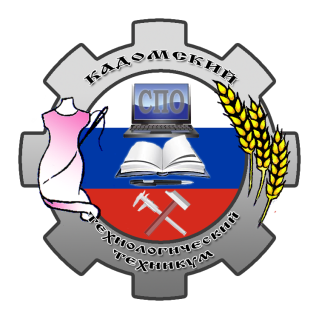 рабочая ПРОГРАММа УЧЕБНОЙ ПРАКТИКИ ПО ПРОФЕССИОНАЛЬНОМУ МОДУЛЮ ПМ.04 Составление и использование бухгалтерской отчетностиосновной профессиональной образовательной программы (ОПОП)по специальности СПО базовой подготовки38.02.01. Экономика и бухгалтерский учетКадом, 2014Рассмотрено и одобрено                                  Соответствует    требованиям Федерального          на заседании комиссии                                      государственного образовательного общего гуманитарного                                     стандарта по специальности СПО 080114    и социально-экономического                          «Экономика и бухгалтерский учет»     цикла «____» _______2014г.                            Зам.дир. по УР  _________О.К. Алферовапредседатель _________ Р.П. Терёхина          «____»__________________2014годОрганизация – разработчик: ОГБОУ СПО «Кадомский технологический техникум»Разработчик: Терехина Р.П. почетный работник среднего профессионального образования РФ, преподаватель высшей квалификационной категории.Эксперт от работодателя:1___________________________________________________________________________2.__________________________________________________________________________СОДЕРЖАНИЕ паспорт  ПРОГРАММЫ УЧЕБНОЙ ПРАКТИКИПРОФЕССИОНАЛЬНОГО МОДУЛЯ 04Составление и использование бухгалтерской отчетности1.1. Область применения программыРабочая  программа учебной практики – является частью  основной профессиональной образовательной программы в соответствии с ФГОС по специальности (специальностям) СПО 38.02.01   Экономика и бухгалтерский учет (по отраслям) в части освоения основного вида профессиональной деятельности (ВПД) Составление и использование бухгалтерской отчетности и соответствующих профессиональных компетенций (ПК):ПК 4.1. Отражать нарастающим итогом на счетах бухгалтерского учета имущественное и финансовое положение организации, определять результаты хозяйственной деятельности за отчетный период.ПК 4.2. Составлять формы бухгалтерской отчетности в установленные законодательством сроки.ПК 4.3. Составлять налоговые декларации по налогам и сборам в бюджет, налоговые декларации  по Единому социальному налогу (ЕСН)   и формы статистической отчетности в установленные законодательством сроки.ПК 4.4. Проводить контроль и анализ информации об имуществе и финансовом положении организации, ее платежеспособности и доходности.Рабочая  программа учебной практики может быть использована в дополнительном профессиональном образовании и профессиональной подготовке работников в области ведения бухгалтерского учета источников формирования имущества, выполнения работ по инвентаризации имущества и финансовых обязательств организации  при наличии среднего (полного) общего образования.  1.2. Цели и задачи учебной практики С целью овладения указанным видом профессиональной деятельности и соответствующими профессиональными компетенциями обучающийся в ходе освоения учебной практики  должен:иметь практический опыт:ПО 1.  составления бухгалтерской отчетности и использования ее для анализа финансового состояния организации;ПО 2. составления налоговых деклараций, отчетов по страховым взносам во внебюджетные фонды и формы статистической отчетности, входящие в бухгалтерскую отчетность, в установленные законодательством сроки;ПО 3. участия в счетной проверке бухгалтерской отчетности;ПО 4. анализа информации о финансовом положении организации, ее платежеспособности и доходности.уметь:У 1. отражать нарастающим итогом на счетах бухгалтерского учета имущественное и финансовое положение организации;У 2.  определять результаты хозяйственной деятельности за отчетный период;У 3. закрывать учетные бухгалтерские регистры и заполнять формы бухгалтерской отчетности в установленные законодательством сроки;У 4. устанавливать идентичность показателей бухгалтерских отчетов;У 5. осваивать новые формы бухгалтерской отчетности, выполнять поручения по перерегистрации организации в государственных органах;знать:З 1. определение бухгалтерской отчетности как единой системы данных об имущественном и финансовом положении организации;З 2. механизм отражения нарастающим итогом на счетах бухгалтерского учета данных за отчетный период;З 3. методы обобщения информации о хозяйственных операциях организации за отчетный период;З 4. порядок составления шахматной таблицы и оборотно - сальдовой ведомости;З 5. методы определения результатов хозяйственной деятельности за отчетный период;З 6.  требования к бухгалтерской отчетности организации;З 7.  состав и содержание форм бухгалтерской отчетности;З 8. бухгалтерский баланс как основную форму бухгалтерской отчетности;З 9. методы группировки и перенесения обобщенной учетной информации из оборотно - сальдовой ведомости в формы бухгалтерской отчетности;З 10. процедуру составления пояснительной записки к бухгалтерскому балансу;З 11.  порядок отражения изменений в учетной политике в целях бухгалтерского учета;З 12.  порядок организации получения аудиторского заключения в случае необходимости;З 13.  сроки представления бухгалтерской отчетности;З 14.  правила внесения исправлений в бухгалтерскую отчетность в случае выявления неправильного отражения хозяйственных операций; З 15.  формы налоговых деклараций по налогам и сборам в бюджет и инструкции по их заполнению;З 16. форму налоговой декларации  по ЕСН и инструкцию по ее заполнению;З 17. форму статистической отчетности и инструкции по ее заполнению;З 18.  сроки представления налоговых деклараций в государственные налоговые органы, внебюджетные фонды и государственные органы статистики;З 19. содержание новых форм налоговых деклараций по налогам и сборам и новых инструкций по их заполнению;З 20.  порядок регистрации и перерегистрации организации в налоговых органах, внебюджетных фондах и статистических органах;З 21.  методы финансового анализа;З 23. виды и приемы финансового анализа;З 24. процедуры анализа бухгалтерского баланса: порядок общей структуры имущества организации и его источников по показателям баланса;З 25. порядок определения результатов общей оценки структуры активов и их источников по показателям баланса;З 26.  процедуры анализа ликвидности бухгалтерского баланса;З 27. порядок расчета финансовых коэффициентов для оценки платежеспособности;З 28.  состав критериев оценки несостоятельности (банкротства) организации;З 29.  процедуры анализа показателей финансовой устойчивости;З 30.  процедуры анализа отчета о прибылях и убытках;З 31.  принципы и методы общей оценки деловой активности организации;З 32.  технологию расчета и анализа финансового цикла;З 33.  процедуру анализа уровня и динамики финансовых результатов по показателям отчетности;З 34.  процедуры анализа влияния факторов на прибыль.1.3. Рекомендуемое количество часов на освоение программы учебной практики:учебная практика -  36 часовитоговая аттестация – дифференцированный зачет.Базой учебной практики является ОГБОУ СПО «Кадомский технологический техникум»2.1. Тематический план учебной практики  по ПМ 04  «Составление и использование бухгалтерской отчетности»3.2. Содержание обучения по профессиональному модулю (ПМ)3. условия реализации программы ПРОФЕССИОНАЛЬНОГО МОДУЛЯ4.1. Требования к минимальному материально-техническому обеспечениюРеализация программы учебной практики предполагает наличие:- кабинета междисциплинарных курсов;- лаборатории «Учебная бухгалтерия».Оборудование учебного кабинета и рабочих мест кабинета междисциплинарных курсов:- комплект законодательных и нормативных документов;- комплект бланков бухгалтерской документации;- комплект учебно-методической документации;- комплект образцов оформленных бухгалтерских документов;- комплект учебно-методических материалов.Оборудование лаборатории и рабочих мест лаборатории «Учебная бухгалтерия»: компьютеры, принтер, сканер, мультимедиапроектор, программное обеспечение общего и профессионального назначение (бухгалтерские программы),     комплект учебно-методической документации.4.2. Информационное обеспечение обученияПеречень рекомендуемых учебных изданий, Интернет-ресурсов, дополнительной литературы:Основные источникиЗакон РФ «О бухгалтерском учете» № 402-ФЗ от 06.12.2011. План счетов бухгалтерского учета финансово-хозяйственной деятельности организаций Федеральный закон «об электронной  подписи» от 06.04.2011 № 63-ФЗДополнительные источникиСправочно-правовая система «КонсультантПлюс».Справочно-правовая система «Гарант».Электронный ресурс о банках и финансовом рынке Росси. – Режим доступа: http://www.bankir.ru.Дополнительная литература:Богаченко В.М., Кириллова Н.А. Бухгалтерский учет: учебник-Ростов н/Д: Феникс, .- 510 с.Безруких П.С. Бухгалтерский учет. -5-е издание перераб.и доп.  – М.: Бухгалтерский учет, 2013. – 736 с.Кондраков Н.П. Бухгалтерский учет.– М.: Инфра-М, 2011. – 717с.4. Международные и российские стандарты бухучета. – М.: Аналитика-Пресс. – 2009.          Отечественные журналы:«Актуальные вопросы бухгалтерского учета и налогообложения» «Практический бухгалтерский учет»«Российский налоговый курьер»      « Акты и комментарии для бухгалтера»       «Главбух»      « Бухгалтер 1С»      « Компьютер ПРЕСС»4.3.   Кадровое обеспечение образовательного процессаТребования к квалификации педагогических  кадров, осуществляющих руководство учебной  практикойПедагогический состав: дипломированные специалисты – преподаватели междисциплинарных курсов, а также общепрофессиональных  дисциплин «Основы бухгалтерского учета»,  «Налоги и налогообложение», «Аудит», «Информационные технологии в профессиональной деятельности».4. оценка по  учебной практике4.1. Общие положенияЦелью оценки по учебной  практике является оценка: 1)  практического опыта и умений;2) профессиональных и общих компетенций.Оценка по учебной  практике выставляется на основании данных аттестационного листа (характеристики учебной  деятельности студента на практике) с указанием видов работ, выполненных обучающимся во время практики, их объема, качества выполнения в соответствии с требованиями ОГБОУ СПО «Кадомский технологический техникум». 4.2. Виды работ практики и проверяемые результаты обучения по профессиональному модулю4.2.1. Учебная практика Таблица 1. ПАСПОРТ   ПРОГРАММЫ УЧЕБНОЙ ПРАКТИКИстр.43. СТРУКТУРА и  содержание УЧЕБНОЙ ПРАКТИКИ74 условия реализации программы УЧЕБНОЙ ПРАКТИКИ95. оценка по УЧЕБНОЙ ПРАКТИКе 11Коды профессиональных компетенцийНаименования разделов профессионального модуляУчебная практика123ПК 4.1.4.2.4.3.Раздел 1. Бухгалтерская финансовая отчетность предприятия24ПК 4.4Раздел 2. Анализ финансовой отчетности предприятия12Всего:36Наименование разделов профессионального модуля (ПМ), междисциплинарных курсов (МДК) и темСодержание учебного материала, лабораторные работы и практические занятия,самостоятельная работа обучающихся,курсовая работа (проект)Содержание учебного материала, лабораторные работы и практические занятия,самостоятельная работа обучающихся,курсовая работа (проект)Содержание учебного материала, лабораторные работы и практические занятия,самостоятельная работа обучающихся,курсовая работа (проект)Объём,часов12223 ПМ 04. Составление и использование бухгалтерской отчетностиРаздел 1. Бухгалтерская финансовая отчетность предприятия24МДК 04.01 Технология составления бухгалтерской отчетностиТема 1. Бухгалтерская отчетность предприятияСодержаниеСодержаниеСодержаниеТема 1. Бухгалтерская отчетность предприятияПрактические занятияПрактические занятияПрактические занятия42Тема 1. Бухгалтерская отчетность предприятия1-2Составление бухгалтерского балансаСоставление бухгалтерского баланса42Тема 2. Отчет о прибылях и убытках СодержаниеСодержаниеСодержаниеТема 2. Отчет о прибылях и убытках Практические занятияПрактические занятияПрактические занятия42Тема 2. Отчет о прибылях и убытках 1-21-2Составление отчета о прибылях и убытках42Тема 3. Отчет об изменениях капиталаСодержаниеСодержаниеСодержаниеТема 3. Отчет об изменениях капиталаПрактические занятияПрактические занятияПрактические занятия42Тема 3. Отчет об изменениях капитала1-21-2Составление отчета об изменениях капитала42Тема 4. Отчет о движении  денежных средствСодержание Содержание Содержание Тема 4. Отчет о движении  денежных средствПрактические занятияПрактические занятияПрактические занятия42Тема 4. Отчет о движении  денежных средств1-21-2Составление отчета о движении денежных средств42Тема 5. Пояснительная  запискаСодержаниеСодержаниеСодержаниеТема 5. Пояснительная  запискаПрактические занятияПрактические занятияПрактические занятия42Тема 5. Пояснительная  записка1-21-2Составление пояснительной  записки к бухгалтерскому балансу42Тема 6. Налоговая отчетностьСодержание Содержание Содержание Тема 6. Налоговая отчетностьПрактические занятияПрактические занятияПрактические занятия42Тема 6. Налоговая отчетность1-21-2Составление налоговой отчетности42Раздел 2. Анализ финансовой отчетности предприятия12МДК 04.02 Основы анализа бухгалтерской отчетности12Тема 1. Анализ  показателей бухгалтерской отчетностиСодержание Содержание Содержание Тема 1. Анализ  показателей бухгалтерской отчетностиПрактические занятияПрактические занятияПрактические занятияТема 1. Анализ  показателей бухгалтерской отчетности1-6.  Анализ финансового состояния предприятия по данным  бухгалтерской отчетности1-6.  Анализ финансового состояния предприятия по данным  бухгалтерской отчетности1-6.  Анализ финансового состояния предприятия по данным  бухгалтерской отчетности122Всего Всего Всего Всего 36Виды работКоды проверяемых результатов (ПК, ОК, ПО, У)Формы и методы контроля- Отражать нарастающим итогом на счетах бухгалтерского учета имущественное и финансовое положение организации, определять результаты хозяйственной деятельности за отчетный период.ПК 4.1.  ОК 2, ОК 3, ОК 4, ОК 8, ОК 9, ПО 1, У1, У2Собеседование; Отчет по учебной практике- Составлять формы бухгалтерской отчетности в установленные законодательством сроки.ПК 4.2.  ОК 2, ОК 4, ОК 5,  ОК 8, ОК 9, ПО 1, У 3, У 4 .Собеседование; Отчет по учебной практике- Составлять налоговые декларации по налогам и сборам в бюджет, налоговые декларации  по Единому социальному налогу (ЕСН)   и формы статистической отчетности в установленные законодательством сроки.ПК 4.3.  ОК 2, ОК 4, ОК 5,  ОК 8, ОК 9, ПО 2, У 5Собеседование; Отчет по учебной практике- Проводить контроль и анализ информации об имуществе и финансовом положении организации, ее платежеспособности и доходностиПК.4.4. ОК 2, ОК 4, ОК 5,  ОК 8, ОК 9, ПО 4,У 2, У 4.Собеседование; Отчет по учебной практике